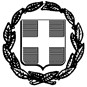 ΥΠΕΥΘΥΝΗ ΔΗΛΩΣΗ  (άρθρο 8 Ν. 1599/1986 και 2, 4, 6 παρ. 3 του Ν. 1256/1982) Η ακρίβεια των στοιχείων που υποβάλλονται με αυτή τη δήλωση μπορεί να ελεγχθεί με βάση το αρχείο άλλων υπηρεσιών (άρθρο 8 παρ. 4 Ν. 1599/1986)  Με ατομική μου ευθύνη και γνωρίζοντας τις κυρώσεις (3), που προβλέπονται από της διατάξεις της παρ. 6 του άρθρου 22 του Ν. 1599/1986, δηλώνω ότι: Τα στοιχεία που παραθέτω αναλυτικά στους πίνακες της Υ/Δ αφορούν το σύνολο των μηνιαίων καθαρών τακτικών και πρόσθετων αποδοχών ή/και συντάξεων που εισέπραξα κατά το ……………………. (4) εξάμηνο του έτους ……………..………(4). Ημερομηνία:      ……….202…… (Υπογραφή) 	Ημερομηνία ……/……/202….. 	Υπογραφή Προϊσταμένου Υπηρεσίας 	 Αναγράφεται από τον ενδιαφερόμενο πολίτη ή Αρχή ή η Υπηρεσία του δημόσιου τομέα, που απευθύνεται η αίτηση. Αναγράφεται ολογράφως.  «Όποιος εν γνώσει του δηλώνει ψευδή γεγονότα ή αρνείται ή αποκρύπτει τα αληθινά με έγγραφη υπεύθυνη δήλωση του άρθρου 8 τιμωρείται με φυλάκιση τουλάχιστον τριών μηνών. Εάν ο υπαίτιος αυτών των πράξεων σκόπευε να προσπορίσει στον εαυτόν του ή σε άλλον περιουσιακό όφελος βλάπτοντας τρίτον ή σκόπευε να βλάψει άλλον, τιμωρείται με κάθειρξη μέχρι 10 ετών. Να συμπληρωθεί το αντίστοιχο εξάμηνο (Α΄ ή Β΄ ) και το έτος, π.χ. Α΄ εξάμηνο του έτους 2023..	 Πίνακας Ι	Αριθμός Σελίδας: …………………….Πίνακας ΙΙΟι  πρόσθετες θέσεις που κατέχω και από τις οποίες εισέπραξα αποδοχές ή απολαβές όπως αναγράφονται ανωτέρω κατά στήλη είναι οι εξής:Είμαι πολύτεκνος (ΝΑΙ / ΟΧΙ): …………………………………………………Ημερομηνία:      ……….20..……       Ο – Η Δηλ………ΟΔΗΓΙΕΣ ΣΥΜΠΛΗΡΩΣΗΣ:Ο αριθμός σελίδας θα συμπληρωθεί μόνο αν υπάρχουν περισσότερες από μία, στη δήλωση αυτή σελίδες.Οι στήλες 7 και 8 θα συμπληρωθούν με τα συνολικά ακαθάριστα πόσα κύριας και επικουρικής ασφάλισης αντίστοιχα. Στην περίπτωση αποδοχών από συντάξεις, θα πρέπει να επισυναφθούν δικαιολογητικά που να αποδεικνύουν ότι έχει δηλωθεί η απασχόληση στον ασφαλιστικό φορέα που καταβάλει τη σύνταξη (άρθ.20, ν.4670/2020). Οι στήλες 9-10, 11-12, 13-14, 15-16 συμπληρώνονται ανάλογα με το πλήθος των πρόσθετων αποδοχών. Αν δεν επαρκούν, να συμπληρωθεί και δεύτερο έντυπο και να αριθμηθούν οι σελίδες.Στην «Επεξήγηση Πίνακα Αποδοχών» θα συμπληρωθούν ανάλογα:Η «Κατηγορία / Θέση» (π.χ. ΠΕ Διοικητικού-Οικονομικού / Προϊστάμενος) «Επωνυμία Φορέα» (π.χ. Ελεγκτικό Συνέδριο)Αν πρόκειται για την «Κύρια Θέση» απασχόλησης (αναγράφετε Ναι ή Όχι)Για την Πρόσθετη Απασχόληση, διευκρινίζονται τα εξής: «Είδος σχέσης εργασίας» (π.χ. σύμβαση έργου): Εάν υφίσταται δεύτερη έμμισθη θέση, θα πρέπει να διευκρινιστεί ποια είναι αυτή. «Ως δεύτερη θέση νοείται η δεύτερη χρονικά, εκτός αν ορίζεται διαφορετικά σε ειδικές περιπτώσεις» βλ. παρ. 10 & 12, αρθ.25, ν.4354/2015.«Διάρκεια Απασχόλησης» (π.χ. διάρκεια σύμβασης 01.01.2023 – 31.07.2023)«Χρηματοδότηση»  (π.χ. αν πρόκειται για κάποιο πρόγραμμα ΕΣΠΑ, ιδιωτικούς πόρους, ευρωπαϊκό πρόγραμμα, εθνικοί πόροι κλπ.)ΠΡΟΣΟΧΗ: Τα ποσά συμπληρώνονται στην κατάλληλη σειρά, ανάλογα με  τον μήνα που αφορούν (τον μήνα που παρασχέθηκε η εργασία των πρόσθετων αποδοχών).ΠΡΟΣ(1): ΕΛΕΓΚΤΙΚΟ ΣΥΝΕΔΡΙΟ – ΥΠΗΡΕΣΙΑ ΕΠΙΤΡΟΠΟΥ «ΠΟΛΥΘΕΣΙΑ, ΑΠΟΔΟΧΕΣ»ΕΛΕΓΚΤΙΚΟ ΣΥΝΕΔΡΙΟ – ΥΠΗΡΕΣΙΑ ΕΠΙΤΡΟΠΟΥ «ΠΟΛΥΘΕΣΙΑ, ΑΠΟΔΟΧΕΣ»ΕΛΕΓΚΤΙΚΟ ΣΥΝΕΔΡΙΟ – ΥΠΗΡΕΣΙΑ ΕΠΙΤΡΟΠΟΥ «ΠΟΛΥΘΕΣΙΑ, ΑΠΟΔΟΧΕΣ»ΕΛΕΓΚΤΙΚΟ ΣΥΝΕΔΡΙΟ – ΥΠΗΡΕΣΙΑ ΕΠΙΤΡΟΠΟΥ «ΠΟΛΥΘΕΣΙΑ, ΑΠΟΔΟΧΕΣ»ΕΛΕΓΚΤΙΚΟ ΣΥΝΕΔΡΙΟ – ΥΠΗΡΕΣΙΑ ΕΠΙΤΡΟΠΟΥ «ΠΟΛΥΘΕΣΙΑ, ΑΠΟΔΟΧΕΣ»ΕΛΕΓΚΤΙΚΟ ΣΥΝΕΔΡΙΟ – ΥΠΗΡΕΣΙΑ ΕΠΙΤΡΟΠΟΥ «ΠΟΛΥΘΕΣΙΑ, ΑΠΟΔΟΧΕΣ»ΕΛΕΓΚΤΙΚΟ ΣΥΝΕΔΡΙΟ – ΥΠΗΡΕΣΙΑ ΕΠΙΤΡΟΠΟΥ «ΠΟΛΥΘΕΣΙΑ, ΑΠΟΔΟΧΕΣ»ΕΛΕΓΚΤΙΚΟ ΣΥΝΕΔΡΙΟ – ΥΠΗΡΕΣΙΑ ΕΠΙΤΡΟΠΟΥ «ΠΟΛΥΘΕΣΙΑ, ΑΠΟΔΟΧΕΣ»ΕΛΕΓΚΤΙΚΟ ΣΥΝΕΔΡΙΟ – ΥΠΗΡΕΣΙΑ ΕΠΙΤΡΟΠΟΥ «ΠΟΛΥΘΕΣΙΑ, ΑΠΟΔΟΧΕΣ»ΕΛΕΓΚΤΙΚΟ ΣΥΝΕΔΡΙΟ – ΥΠΗΡΕΣΙΑ ΕΠΙΤΡΟΠΟΥ «ΠΟΛΥΘΕΣΙΑ, ΑΠΟΔΟΧΕΣ»ΕΛΕΓΚΤΙΚΟ ΣΥΝΕΔΡΙΟ – ΥΠΗΡΕΣΙΑ ΕΠΙΤΡΟΠΟΥ «ΠΟΛΥΘΕΣΙΑ, ΑΠΟΔΟΧΕΣ»ΕΛΕΓΚΤΙΚΟ ΣΥΝΕΔΡΙΟ – ΥΠΗΡΕΣΙΑ ΕΠΙΤΡΟΠΟΥ «ΠΟΛΥΘΕΣΙΑ, ΑΠΟΔΟΧΕΣ»ΕΛΕΓΚΤΙΚΟ ΣΥΝΕΔΡΙΟ – ΥΠΗΡΕΣΙΑ ΕΠΙΤΡΟΠΟΥ «ΠΟΛΥΘΕΣΙΑ, ΑΠΟΔΟΧΕΣ»ΕΛΕΓΚΤΙΚΟ ΣΥΝΕΔΡΙΟ – ΥΠΗΡΕΣΙΑ ΕΠΙΤΡΟΠΟΥ «ΠΟΛΥΘΕΣΙΑ, ΑΠΟΔΟΧΕΣ»Ο – Η Όνομα: Επώνυμο: Επώνυμο: Όνομα και Επώνυμο Πατέρα:  Όνομα και Επώνυμο Πατέρα:  Όνομα και Επώνυμο Πατέρα:  Όνομα και Επώνυμο Πατέρα:  Όνομα και Επώνυμο Μητέρας: Όνομα και Επώνυμο Μητέρας: Όνομα και Επώνυμο Μητέρας: Όνομα και Επώνυμο Μητέρας: Ημερομηνία γέννησης(2):  Ημερομηνία γέννησης(2):  Ημερομηνία γέννησης(2):  Ημερομηνία γέννησης(2):  Τόπος Γέννησης: Τόπος Γέννησης: Τόπος Γέννησης: Τόπος Γέννησης: Αριθμός Δελτίου Ταυτότητας: Αριθμός Δελτίου Ταυτότητας: Αριθμός Δελτίου Ταυτότητας: Αριθμός Δελτίου Ταυτότητας: Α.Φ.Μ. Τόπος Κατοικίας: Τόπος Κατοικίας: Οδός: Αριθ: ΤΚ: Δ/νση Ηλεκτρ. Ταχυδρομείου (Εmail):Δ/νση Ηλεκτρ. Ταχυδρομείου (Εmail):Δ/νση Ηλεκτρ. Ταχυδρομείου (Εmail): Τηλ.Βεβαιώνεται ότι η μονάδα προσωπικού έχει λάβει γνώση για την κατοχή β΄ θέσης/πρόσθετης απασχόλησης σε άλλο φορέα του στενού ή του ευρύτερου Δημόσιου Τομέα.Ο – Η Δηλ………ΜΗΝΑΣΜΗΝΑΣΑΠΟΔΟΧΕΣ ΚΥΡΙΑΣ ΑΠΑΣΧΟΛΗΣΗΣΑΠΟΔΟΧΕΣ ΚΥΡΙΑΣ ΑΠΑΣΧΟΛΗΣΗΣΥΠΕΡΩΡΙΕΣ, ΕΦΗΜΕΡΙΕΣ κλπ.ΥΠΕΡΩΡΙΕΣ, ΕΦΗΜΕΡΙΕΣ κλπ.ΣΥΝΤΑΞΕΙΣ (Ακαθάριστα ποσά)ΣΥΝΤΑΞΕΙΣ (Ακαθάριστα ποσά)Π Ρ Ο Σ Θ Ε Τ Ε Σ  Α Μ Ο Ι Β Ε Σ - ΠΟΣΑΠ Ρ Ο Σ Θ Ε Τ Ε Σ  Α Μ Ο Ι Β Ε Σ - ΠΟΣΑΠ Ρ Ο Σ Θ Ε Τ Ε Σ  Α Μ Ο Ι Β Ε Σ - ΠΟΣΑΠ Ρ Ο Σ Θ Ε Τ Ε Σ  Α Μ Ο Ι Β Ε Σ - ΠΟΣΑΠ Ρ Ο Σ Θ Ε Τ Ε Σ  Α Μ Ο Ι Β Ε Σ - ΠΟΣΑΠ Ρ Ο Σ Θ Ε Τ Ε Σ  Α Μ Ο Ι Β Ε Σ - ΠΟΣΑΠ Ρ Ο Σ Θ Ε Τ Ε Σ  Α Μ Ο Ι Β Ε Σ - ΠΟΣΑΠ Ρ Ο Σ Θ Ε Τ Ε Σ  Α Μ Ο Ι Β Ε Σ - ΠΟΣΑΑ΄ εξ.Β΄ εξ.Φορέας:Φορέας:Φορέας:Φορέας:ΣΥΝΤΑΞΕΙΣ (Ακαθάριστα ποσά)ΣΥΝΤΑΞΕΙΣ (Ακαθάριστα ποσά)Φορέας:Φορέας:Φορέας:Φορέας:Φορέας:Φορέας:Φορέας:Φορέας:Α΄ εξ.Β΄ εξ.Ακαθά- ριστεςΚαθαρέςΑκαθά- ριστεςΚαθαρέςΚύριαςΕπικουρ. ΑσφάλισηςΑκαθά- ριστεςΚαθαρέςΑκαθά- ριστεςΚαθαρέςΑκαθά-ριστεςΚαθαρέςΑκαθά-ριστεςΚαθαρές12345678910111213141516Ι 01Ι 07Φ 02Α 08Μ 03Σ 09Α 04Ο 10Μ 05Ν 11Ι 06 Δ 12Επεξήγηση Πίνακα ΑποδοχώνΕπεξήγηση Πίνακα ΑποδοχώνΕπεξήγηση Πίνακα ΑποδοχώνΕπεξήγηση Πίνακα ΑποδοχώνΕπεξήγηση Πίνακα ΑποδοχώνΕπεξήγηση Πίνακα ΑποδοχώνΕπεξήγηση Πίνακα ΑποδοχώνΣτήλεςΚατηγορία / ΘέσηΕπωνυμία ΦορέαΚύρια Θέση (Ναι / Όχι)Πρόσθετη ΑπασχόλησηΠρόσθετη ΑπασχόλησηΠρόσθετη ΑπασχόλησηΣτήλεςΚατηγορία / ΘέσηΕπωνυμία ΦορέαΚύρια Θέση (Ναι / Όχι)Είδος σχέσης εργασίαςΔιάρκεια Απασχόλησης Χρηματοδότηση3-45-67-89-1011-1213-1415-16